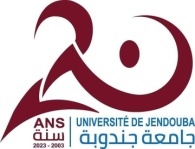 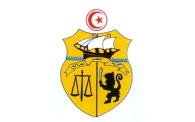 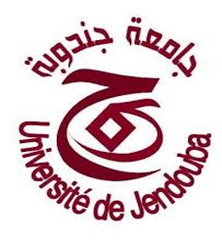 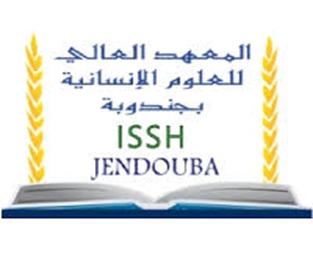 الجمهورية التونسية وزارة التعليم العالي والبحث العلمي جامعة جندوبة المعهد العالي للعلوم الإنسانية بجندوبةمشروع ختم الدروس لنيل الإجازة الوطنية في التربية و التعليم            من إعداد :                                                تحت إشراف الأستاذ :